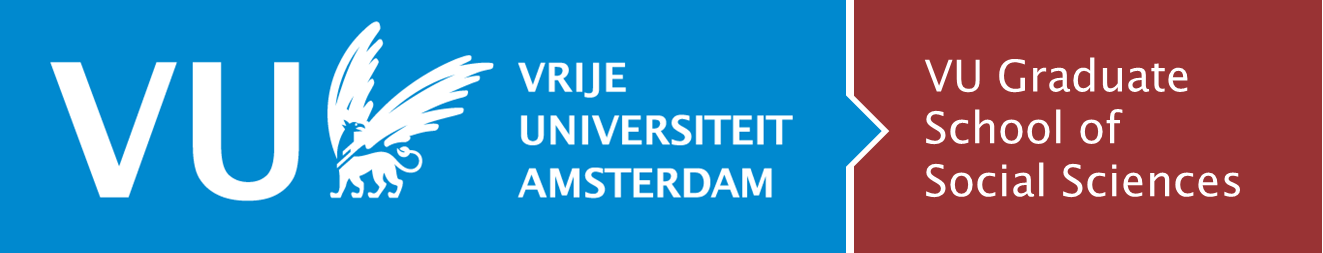 Go / No Go assessment – Portfolio 
This version is from February 15, 2024Save this entire portfolio as Word document with document name “1portfolio.docx” (when delivered in Adobe Acrobat portable document format, use pdf as extension).For explanations on each part of the Go No Go portfolio, please refer to the document "Go / No Go assessment - introduction and explanations" on the GSSS website.
The supervisory team should be in cc when submitting the Go No Go portfolio.Date, supervisory team, projectSupervisory teamProjectGNG productThe PhD candidate is free to choose between two general formats of GNG product:1) a full research proposal2) a (revised) brief research proposal in combination with one draft chapter of the dissertation.Please report and explain any deviations from these requirements below.Submitting a draft chapter assumes that the supervisors have approved the chapter as it is or with minor revisions to be made for inclusion in the dissertation.Explanation (required when there is a deviation from the suggested formats; otherwise not required):ReviewPrior external review (leave blank If not applicable)Sometimes the GNG product or part of it has already been reviewed by another entity. Please report this. Whether this review can be used in the GNG procedure is decided by the GSSS director.Proposed reviewers of the GNG productReviewers must have obtained a PhD degree. A FSS-reviewer is preferable from another scientific department. Proposed reviewers are invited by the GSSS without any further notice to the candidate or supervisors. The GSSS may approach additional reviewers.Explanation (not required):Time scheduleAre there changes in your initial workplan? If yes, please explain:Budget plan Are there any changes to the initial budget plan? If yes, please explain what changes and, in case of funding shortages, how do you plan to cover the remaining costs:Data management planWhen a GNG product is submitted that is based on data collection and the plan is that further data collections will be organized in the project, it is sufficient to only perform an ethical review and submit a data management plan for the data collection on which the GNG product is based.For matters on data management, ethics, and privacy, please look the page Data Management FSS - Vrije Universiteit Amsterdam (vu.nl), or contact the Data Steward.If you have not submitted a Data management plan, please explain why:If you did not get the DMP approved by the Data steward, we advise you to get in contact with them.Data accountability for the GNG productAccountability means that you, as the author, take responsibility for what you do (have done) with research data. This allows others to replicate your study, for example. A second goal is for research data to be reused by other researchers, with different research questions. You must take appropriate action and keep records to demonstrate compliance. The ‘FAIR Guiding Principles for scientific data management and stewardship’ were designed to improve the Findability, Accessibility, Interoperability, and Reuse of digital assets. The principles address three types of entities: data (or a digital object), metadata (information about that digital object), and infrastructure. Ethics test of researchIn a research project it may be necessary to carry out several tests, for example when a series of experiments is planned. Usually only the first ethical review is available at the time of the GNG assessment. When data are analyzed that are available in an archive, it can often be assumed that the ethical review has already taken place.The candidate and the supervisors may find it desirable to include the ethical aspects of the research in the GNG review. In that case, an additional document is sent to the reviewers.Explanation (required when no self-test is conducted; when the application has been offered to and is still being considered by an ethics committee; or when the research has been reviewed by an external organization):Authorship – compliance with rules for the researchPlagiarism check of GNG productThe purpose of using a tool such as plagiarism scanner of a dissertation is to make the PhD candidate more aware of scientific integrity, prevent plagiarism, and if it occurs, recognize it as early as possible. The check becomes mandatory from January 1, 2023 for the GNG product and for the thesis as a whole. The VU-GSSS requires all PhD candidates who submit their GNG product or their thesis to perform the plagiarism scan through the software iThenticate. An account for this software is automatically provided by the GSSS to each PhD candidate after registration. Log in instructions are sent to the candidate's VU email. If you have not received the credentials to your iThenticate account, please write to us at graduate.school.fsw@vu.nl. iThenticate provides a percentage of matches between the scanned text and published texts in a large database. The software offers the possibility to set various filters, such as bibliographies. After performing the scan, the results must be interpreted and discussed by the candidate with at least one supervisor. After that discussion, the candidate needs to fill a report and submit it (with at least one supervisor in cc) to ithenticate.fsw@vu.nl. Completed courses and activities from the training planAt the time of the GNG assessment 10 EC in doctorate training should be completed (and registered and approved in Hora Finita) in case of a four-year project. There may be deviations from this requirement if so decided in agreement with the GSSS program manager.Exemptions granted by the GSSS (if applicable):Further explanation (not required):Statement of the supervisors that the candidate and the project are in good standingThis statement is provided to the PhD candidate by the supervisors. The PhD candidate may deliver the statement on behalf of the supervisorsStatement delivered by (name supervisor):Explanation (not required):‘Annual’ progress interviews between candidate and supervisors Candidates and supervisors have regular conversations about how the project is going. For good cooperation, optimal performance and growth of the candidate, it is important that the candidate and the supervisors have regular discussions with each other. This involves a discussion of those topics that may be less likely to come up in the day-to-day hectic. Through discussion and feedback, the candidate knows what is expected of her or him and the candidate and supervisors can tighten agreements, organize tasks differently or set other priorities in time. It can also be discussed whether the frequency and nature of the supervision meets the needs of the candidates, and whether cooperation in the team is optimal. The career wishes of the candidate are also discussed. Work pressure, social well-being and social safety, and working conditions are also topics of discussion. This conversation takes place at least once in the first year, preferably twice: 4-5 months after the start of the PhD, and after the GNG submission. Explanation (required where no annual progress interview has taken place):Delayed submission of GNG product At the start of the project, a commitment was made to perform the project work and to present the results at agreed upon times. These moments are the GNG date (at 8/48 of the project time) and the date of completion of the PhD portfolio and the manuscript. There may be weighty reasons or circumstances to deviate from the GNG date. Often we can understand the choices made within the project team, or see that the circumstances that led to the late submission were beyond your control. Nevertheless, the fact remains that the original agreements were not kept. That is why the GSSS registers a later hand-in of the GNG as a delay, and why the GSSS always asks for an adjusted planning, possibly including the cancellation of parts of project work. We also ask about the measures taken to prevent recurrence of delay. This revision of the plan and the measures are discussed as early as possible with the candidate and the supervisors. The working method will be elaborated. n.a. = not applicableFinallyAre you worried about something regarding your PhD trajectory? Is there something you want to discuss with the GS? Do you have any suggestions to make the GNG procedure or this form more user-friendly? Please help the Graduate School and your future colleagues with suggestions:Date of submission:NameEmailPhD candidate:Supervisor 1:Supervisor 2:Supervisor 3:Supervisor 4:Title of Project: Date of start PhD research:Date of proposed completion of PhD research (i.e. submission to the supervisors and the doctoral examination committee): Document name Mark with ‘X’ when attachedFull research proposal21Fullresearchproposal.docx(Revised) brief research proposal22Briefresearchproposal.docxPre-registration of research23Preregistration.docxChapter: Introduction to the PhD research24ChapterIntroduction.docxChapter: Literature review25ChapterLiteraturereview.docxChapter: Empirical chapter26ChapterEmpiricalchapter.docxChapter: Other (specify)27ChapterOther.docxSubmitted to (e.g. name journal or funding agency)Document name Mark with ‘X’ when attached27ExternalReview.docxName (with titles)Position (e.g. substantive field, name of chair, affiliation)Email1. External2. External3. External4. FSS internalNot necessaryNot necessary5. FSS internalNot necessaryNot necessaryDocument name Mark with ‘X’ when attachedMark with ‘X’ when approved in the course DMPMark with 'X’ when approved by the Data Steward6DataManagementPlan.docxIs the GNG product (the research proposal and/or draft chapter) based on empirical data?Yes / NoIf ‘no’ proceed to the next sectionFAIR principlesAnswer (or explain exception)How are entities findable? Report a globally unique and persistent identifier such as a DOI or weblink to the metadata and data.How are entities accessible? For example, report whether data and metadata are open and free to access, or whether authentication and authorization are required.Describe whether the entities are interoperable? Report whether it is necessary to integrate the data with other data. This includes applications or workflows for analysis, storage and processing.Describe whether the entities are reusable? Report whether (meta)data are described in such a way that they can be replicated and/or combined in different environments. This includes data use license, detailed provenance of research units and instruments.Document name Mark with ‘X’ when result is attachedFSS Self-test8EthicsTestST.docxReview by FSS Research Ethics Review Committee(only if required as result of the self-test)8EthicsTestRERC.docxReview by other committee (e.g. METC)8EthicsTestOther.docxDocument to be sent to the GNG reviewers8EthicsElaboration.docxPlease explain and justify the authorship of the research proposalPlease explain and justify the authorship of the draft chapter of the dissertationThe candidate is first author of all work directly related to the PhD projectYes / NoHas a plagiarism scan been performed?Yes / NoIf not, please provide an explanation.If yes, write a report (a fill-in document is available on the GSSS website) and respond to the following itemsThe test provided convincing evidence that plagiarism is unlikelyYes / No The results of the scan are stored in your personal folder, in a durable and accessible manner.Yes / No The report of the procedure is sent to ithenticate.fsw@vu.nl. Yes / NoThis report was submitted with this document (10Plagiarismcheckreport.docx)Yes / NoCourse or activityECApproved by GSStarting dateMark with ‘X’ if completedMark with ‘X’ if registered in Hora FinitaInductionResearch Integrity and Responsible ScholarshipShort description of evidenceMark with ‘X’ if applicableCandidate has sufficient capacities for PhD researchResearch progress and results are convincing and promisingCandidate is on trackCandidate is expected to finish in time (nominal is normal)Candidate is on route to become an independent researcherThe frequency of contact between candidate and supervisors is at least once in two or three weeks; or less if so agreed upon (explain in next column)The supervisors provide feedback based on which a candidate is able to improve his/her workWhen giving feedback, the supervisors write down their commentsDate of meetingWho were present?Main conclusionsIs the submission of the GNG product later than the date agreed upon during intake?Yes / NoYes / NoIf ‘yes’, what was the reason for delayed submission?Yes / No / n.a.Yes / No / n.a.If ‘yes’, is it plausible that this will not result in a later submission of the manuscript than agreed upon at the start of the project?Yes / No / n.a.Yes / No / n.a.If ‘yes’, please give an explanation